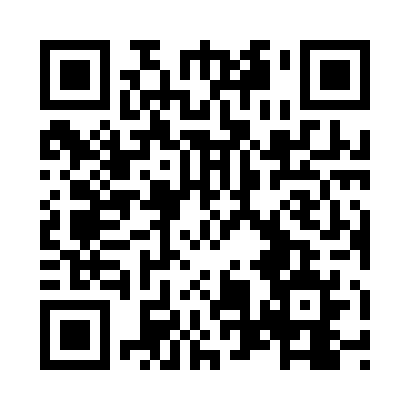 Prayer times for Bilbeis, EgyptWed 1 May 2024 - Fri 31 May 2024High Latitude Method: NonePrayer Calculation Method: Egyptian General Authority of SurveyAsar Calculation Method: ShafiPrayer times provided by https://www.salahtimes.comDateDayFajrSunriseDhuhrAsrMaghribIsha1Wed4:356:1012:514:287:328:572Thu4:336:0912:514:287:338:583Fri4:326:0812:514:287:338:594Sat4:316:0812:514:287:349:005Sun4:306:0712:504:287:359:016Mon4:296:0612:504:287:359:017Tue4:286:0512:504:287:369:028Wed4:276:0412:504:287:379:039Thu4:266:0412:504:287:379:0410Fri4:246:0312:504:287:389:0511Sat4:236:0212:504:287:399:0612Sun4:226:0112:504:287:399:0713Mon4:216:0112:504:287:409:0814Tue4:216:0012:504:287:419:0915Wed4:205:5912:504:287:419:1016Thu4:195:5912:504:287:429:1117Fri4:185:5812:504:287:439:1218Sat4:175:5812:504:287:439:1219Sun4:165:5712:504:287:449:1320Mon4:155:5712:504:287:449:1421Tue4:145:5612:504:287:459:1522Wed4:145:5612:514:287:469:1623Thu4:135:5512:514:287:469:1724Fri4:125:5512:514:287:479:1825Sat4:125:5412:514:287:479:1826Sun4:115:5412:514:287:489:1927Mon4:105:5412:514:287:499:2028Tue4:105:5312:514:287:499:2129Wed4:095:5312:514:287:509:2230Thu4:095:5312:514:287:509:2231Fri4:085:5212:524:297:519:23